Nieuw: Lessen Pilates voor dansers!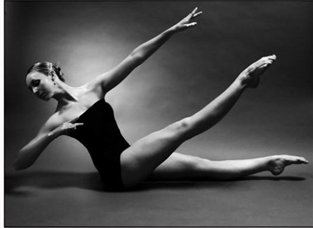 